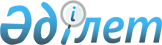 О присвоении наименовании улицамРешение акима поселка Доссор Макатского района Атырауской области от 6 ноября 2020 года № 54. Зарегистрировано Департаментом юстиции Атырауской области 13 ноября 2020 года № 4785
      В соответствии с подпунктом 4) статьи 14 Закона Республики Казахстан от 8 декабря 1993 года "Об административно - территориальном устройстве Республики Казахстан", статьями 35, 37 Закона Республики Казахстан от 23 января 2001 года "О местном государственном управлении и самоуправлении в Республике Казахстан", на основании заключения ономастической комиссии Атырауской области от 6 декабря 2019 года, аким поселка Доссор РЕШИЛ:
      1. Присвоить улицам в поселке Доссор следующие наименования:
      1) начиная с улицы М.Өтемісұлы пересекающийся с улицей Ғ.Сүлейменова новой улице имя Күйші Дина;
      2) начиная с улицы Б.Қанатбаев заканчивающий домом №201 новой улице имя Міржақып Дулатұлы;
      3) начиная с улицы М.Өтемісұлы пересекающийся с улицей М.Дулатұлы (новая улица) новой улице имя Қайрат Рысқұлбеков;
      4) начиная с улицы О.Шаримов пересекающийся с улицей М.Өтемісұлы новой улице имя Талғат Бигелдинов;
      5) начиная с улицы М.Өтемісұлы пересекающийся с улицей Ә.Молдағұлова (новая улица) новой улице имя Исатай батыр;
      6) начиная с улицы Исатай батыр (новая улица) пересекающийся с улицей Ә.Мантаев первого пересечения новой улице имя Әлия Молдағұлова;
      7) начиная с улицы Исатай батыр (новая улица) пересекающийся с улицей Ә.Мантаев второго пересечения новой улице имя Мәншүк Маметова;
      8) начиная с улицы Б.Аймағамбетов пересекающийся с улицей Ә.Мантаев новой улице имя Бейімбет Майлин;
      9) начиная с улицы Б.Аймағамбетов с третьей пересекающийся с новой улицей имя Жанша Досмұхамедұлы;
      10) начиная с улицы Исатай батыр (новая улица) с четвертой пересекающийся с новой улицей имя Жүсіпбек Аймауытұлы;
      11) начиная с улицы С.Телемгенов пересекающийся с улицей М.Маметова (новая улица) новой улице имя Темірбек Жүргенов;
      12) начиная с улицы Исатай батыр (новая улица) пересекающийся с улицей Т.Жүргенов (новая улица) новой улице имя Ілияс Жансүгіров;
      13) начиная с улицы Х.Доспанова (новая улица) пересекающийся с улицей Қ.Жандауов новой улице имя Балуан Шолақ;
      14) начиная с улицы Ш.Еркешов пересекающийся с улицей Қ.Жандауов новой улице имя Хиуаз Доспанова;
      15) начиная с улицы Қ.Жандауов пересекающийся с новой улицей имя Жұмабек Ташенов;
      16) начиная с улицы Ә.Мантаев пересекающийся с новой улицей имя Қабанбай батыр;
      17) начиная с улицы Р.Қитаров пересекающийся с новой улицей имя Қобыланды батыр;
      18) начиная с улицы Б.Момышұлы пересекающийся с новой улицей имя Райымбек батыр;
      19) начиная с точки №2 заканчивающий точкой №64 первого пересечения новой улице имя Төле би;
      20) начиная с точки №2 заканчивающий точкой №64 второго пересечения новой улице имя Қазыбек би;
      21) начиная с точки №2 заканчивающий точкой №64 третьего пересеченеия новой улице имя Әйтеке би;
      22) начиная с точки №2 заканчивающий точкой №64 четвертого пересечения новой улице имя Бұқар жырау;
      23) начиная с объездной дороги, до аншлага "Құлсары" новой улице имя Сұлтан Бейбарыс;
      24) начиная с улицы Сұлтан Бейбарыс (новая улица) пересекающийся с улицей Р.Төлешқалиев новой улице имя Рақымжан Қошқарбаев;
      25) начиная с улицы Сұлтан Бейбарыс (новая улица) пересекающийся с улицей Р.Төлешқалиев новой улице имя Шәкен Айманов;
      26) начиная с улицы Сұлтан Бейбарыс (новая улица) пересекающийся с улицей К.Бейсейітова (новая улица) новой улице имя Фариза Оңғарсынова;
      27) начиная с улицы Ш.Жиенқұлова (новая улица) пересекающийся с улицей Ф.Оңғарсынова (новая улица) новой улице имя Күләш Байсейітова;
      28) начиная с улицы Ж.Мұқтанов до железной дороги новой улице имя Шара Жиенқұлова;
      29) начиная с улицы Ж.Мұқтанов пересекающийся с улицей К.Байсейітова (новая улица) новой улице имя Дінмұхамед Қонаев;
      30) начиная с улицы А.Нұрсейітов заканчивающий домом №127 новой улице имя Әл-Фараби;
      31) начиная с улицы А.Нұрсейітов пересекающийся с новой улицей имя Жаяу Мұса;
      32) начиная с улицы Жаяу Мұса (новая улица) пересекающийся с новой улицей имя Ақан сері;
      33) начиная с первого пересечения улицы Әл-Фараби (новая улица) новой улице имя Біржан сал;
      34) начиная со второго пересечения улицы Әл-Фараби (новая улица) новой улице имя Нұрғиса Тілендиев;
      35) начиная с третьего пересечения улицы Әл-Фараби (новая улица) новой улице имя Алпамыс батыр.
      2. Переименовать следующие наименования ранее сформированных составных частей поселка Доссор:
      1) Ғалия Сүлейменова;
      2) Қадым Жандауов;
      3) Сабытай Телемгенов;
      4) Әмірхан Мантаев;
      5) Хакім Исақов;
      6) Бержан Қанатбаев;
      7) Нұр Құсайынов;
      8) Рамазан Төлешқалиев;
      9) Хансұлтан Аухатов;
      10) Жұмағали Мұқтанов;
      11) Боран Аймағамбетов;
      12) Ораз Сарғұнанов;
      13) Қайырғали Жылқышиев;
      14) Шәли Еркешов;
      15) Шөкен Исанов;
      16) Қадірбай Кериков;
      17) Қуаныш Құдабаев;
      18) Әмірбай Оразов;
      19) Тәжібай Текеев;
      20) Салахаден Биғалиев;
      21) Ғабдыхалық Сағытжанов;
      22) Махамбет;
      23) Бауыржан Момышұлы;
      24) Мұстафа Шоқай;
      25) Құрманғазы;
      26) Ғарифолла Құрманғалиев;
      27) Рзағали Қитаров;
      28) Оспан Шаримов;
      29) Бисенғали Даулетбаев;
      30) Құбай Сейітов;
      31) Жетпіс Ботабайұлы;
      32) Ақмұқан Нұрсейітов;
      33) Бірлік шағын ауданы;
      34) Ынтымақ шағын ауданы.
      2. Контроль за исполнением настоящего решения оставляю за собой.
      3. Настоящее решение вступает в силу со дня его государственной регистрации в органах юстиции и вводится в действие по истечении десяти календарных дней после дня его первого официального опубликования.
					© 2012. РГП на ПХВ «Институт законодательства и правовой информации Республики Казахстан» Министерства юстиции Республики Казахстан
				
      Аким поселка

Б. Ермеков
